Хмельницька обласна державна адміністрація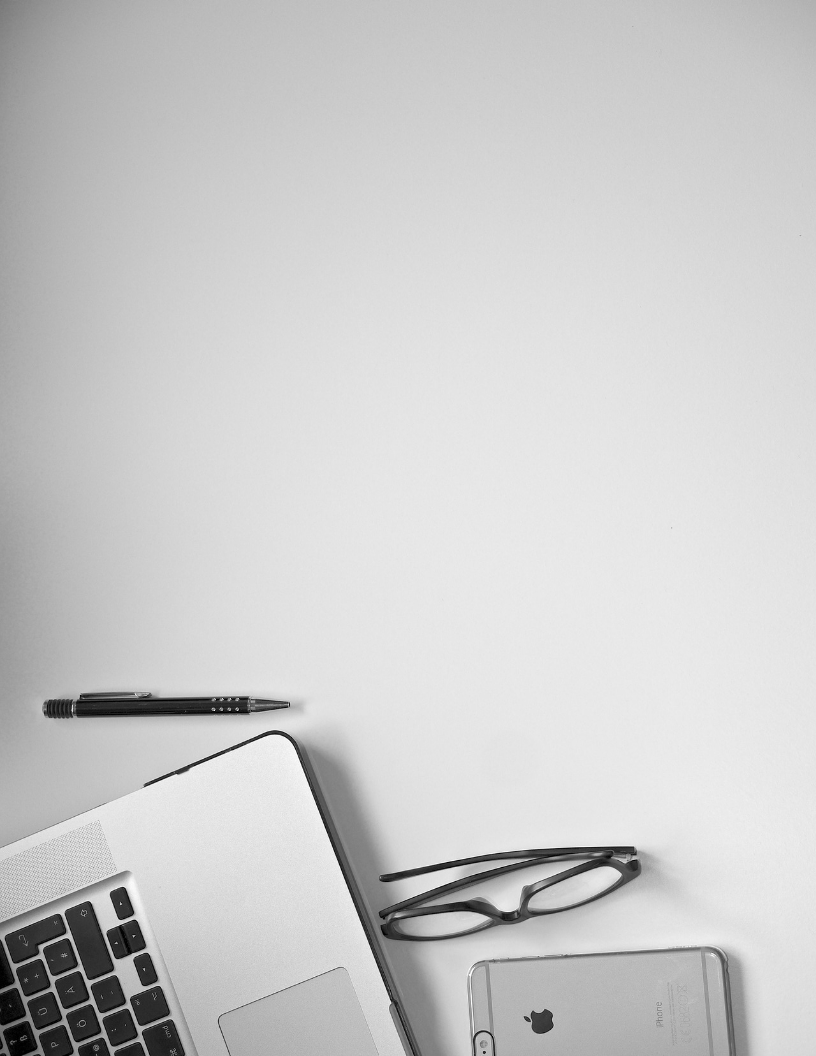 Департамент освіти і наукиДержавний професійно-технічний навчальний закладСлавутський професійний ліцей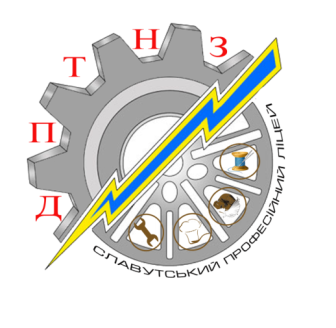 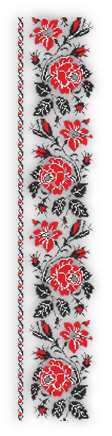 м. Славута, 2021Шановні колеги !На виконання наказу Міністерства освіти і науки України від 23.03.2005 року №178 «Про звітування керівників дошкільних, загальноосвітніх та професійно-технічних навчальних закладів перед педагогічним колективом та громадськістю» сьогодні звітую про діяльність ліцею за 2020-2021 навчальний рік.Протягом звітного періоду заклад професійної освіти здійснював свою діяльність відповідно до чинного законодавства України, Законів України ««Про освіту», «Про професійну «професійно-технічну» освіту», Положення про професійно-технічний навчальний заклад, Положення про організацію навчально-виробничого процесу у професійно-технічних навчальних закладах, нормативно-правових актів Міністерства освіти і науки України, Статуту Славутського професійного ліцею, плану розвитку та навчального плану ДПТНЗ «Славутський професійний ліцей» на 2020-2021 н.р.Уся діяльність мене, як директора, та колективу ліцею спрямована на виконання поставлених головних завдань:підготовка кваліфікованих , конкурентоспроможних робітників;збереження висококваліфікованого колективу з мотивацією його постійного самовдосконалення;підвищення якості організації освітнього процесу шляхом впровадження інноваційних педагогічних та виробничих технологій;удосконалення матеріально-технічної бази ліцею;створення безпечних умов для роботи всіх категорій робітників і учнів.Відповідно до ліцензії, виданої Державною акредитаційною комісією від 22.09.2014 року Протокол № 112 та Атестації ЗПО (свідоцтво РД 041076, 29.05.17 р.) та регіонального замовлення роботодавців заклад професійної освіти здійснював підготовку кваліфікованих робітників з таких професій:«Кухар. Кондитер»;«Слюсар з ремонту колісних транспортних засобів. Електрогазозварник»;«Монтажник гіпсокартонних  конструкцій. Штукатур»;«Електрогазозварник»;«Кухар. Офіціант. Бармен»;«Рихтувальник кузовів. Електрозварник на автоматичних та напівавтоматичних машинах»Прийом учнів на навчання до ДПТНЗ «Славутський професійний ліцей» здійснюється відповідно до державного замовлення в межах ліцензованого обсягу, згідно з «Правилами прийому учнів до ДПТНЗ «Славутський  професійний ліцей» на 2020 рік»,  розглянутих педагогічною радою  (протокол № 4  від 03.12.2019 р) та «Правилами прийому учнів до ДПТНЗ «Славутський  професійний ліцей» на 2020 рік (зі змінами)», розглянутих педагогічною радою  (протокол № 8  від 12.03.2020 р)., розробленими на основі Типових правил прийому до професійно-технічних навчальних закладів України, затверджених наказом Міністерства освіти і науки України від 14.05.2013р. № 499. Набір учнів з кожної професії проводиться на основі ліцензійних обсягів, замовлень підприємств та відповідно до договорів на підготовку кваліфікованих робітників між закладом професійної освіти та підприємствами-замовниками. План набору на навчання за регіональним замовленням на підготовку робітничих кадрів виконано на 100%. Прийнято на навчання 133 здобувача. В розрізі професій та спеціальностей це становить (табл. 1.1.)                           Таблиця 1.1.3 особи була прийняті на навчання за рахунок коштів юридичних та фізичних осіб.У 2021 році випуск здобувачів освіти складає 106 учнів.  Отримали дипломи кваліфікованого робітника 95 осіб, 11 – свідоцтва з пониженим розрядом. Свідоцтва про повну середню освіту 54 особи. 11 – свідоцтва про професійно-технічну освіту (ПТН, ПК). 9 осіб відраховані з причин: 4 - у зв’язку із зміною місця проживання, 1 – з правом поновлення у зв’язку із військовою службою в ЗСУ,  4 – за власним бажанням. Станом на 15.07.2021 року за отриманою професією працевлаштовано 62 особи (60% від загальної кількості випускників) .Зміст освітнього процесу та термін навчання у закладі професійної освіти визначаються робочими навчальними планами і програмами, які розроблені спільно з підприємствами-замовниками на основі Державних стандартів з кожної професії.З кожної професії розроблені комплекти навчально-плануючої документації, а саме:робочі навчальні плани, робочі навчальні програми, тематичні плани, поурочно-тематичні плани, переліки навчально-виробничих робіт, плани виробничого навчання на семестр і на місяць,плани уроків, паспорти комплексного методичного забезпечення предметів і професій. Навчання проводиться у  26 навчальних кабінетах, з них 17 для професійно-теоретичної та загальнопрофесійної підготовок, 9 кабінетах загальноосвітньої підготовки, 8 навчально-виробничих майстернях; 6 лабораторіях, які відповідають вимогам кваліфікаційних характеристик та навчальних програм.На навчального року складається графік освітнього процесу, який містить розклад занять теоретичної і практичної підготовки, графік виробничого навчання у майстернях.З метою контролю за якістю навчання та підготовкою учнів, проводиться вступний контроль з предметів загальноосвітньої підготовки, за допомогою якого з’ясовується освітній рівень вступника. Протягом  року контроль за якістю навчання проводився у вигляді тематичних, кваліфікаційних поетапних атестацій, директорських контрольних  робіт, зрізів знань, конкурсів фахової майстерності, олімпіад. Якість навчання учнів повністю залежить від якісної підготовки викладача чи майстра виробничого навчання до уроку. Для цього в закладі професійної освіти  створені всі необхідні умови: уроки теоретичного та практичного навчання проходять з використанням мультимедійної техніки та комп’ютерних програм, необхідна навчальна, науково-методична література є в бібліотеці та в методичному кабінеті. В цілому, всі педагогічні працівники відповідально відносяться до своїх обов’язків, творчо підходять до вибору ефективних методів і інноваційних технологій на своїх уроках. Професійно-практична підготовка учнів залежить від правильної організації виробничого навчання у навчальних майстернях, лабораторіях та виробничої практики учнів на підприємствах. Згідно Постанови Кабінету Міністрів України № 992 від 07.06.1999р. «Про затвердження порядку надання робочих місць для проходження учнями, слухачами професійно-технічних навчальних закладів виробничого навчання та виробничої практики» освітнім закладом укладено угоди для проходження виробничого навчання та виробничої практики з багатьма підприємствами міста і області. Ліцей контролює проходження професійної підготовки на виробництві, з підприємствами укладаються договори, в яких відображаються умови проходження виробничого навчання і практики, забезпечуються необхідні та безпечні умови праці, а також умови для повного і продуктивного завантаження учнів.Основні підприємці-замовники кадрівТаблиця 1.2Виробниче навчання учнів проводиться за кваліфікаційними рівнями. При завершені кожного етапу навчання учні проходять виробничу практику на підприємствах, відпрацьовують пробну кваліфікаційну роботу, проходять поетапну атестацію і їм присвоюється відповідний розряд або кваліфікація за СП(ПТ)О.В умовах запровадженого карантину в ліцеї організовувалося навчання з елементами дистанційних технологій та змішане навчання. Відповідно було упорядковано нормативно-правову базу: «Положення про організацію дистанційного навчання в ДПТНЗ «Славутський професійний ліцей»», накази директора ДПТНЗ «Славутський професійний ліцей» щодо організації навчання в період карантинних обмежень. Питання організації навчання з  елементами дистанційних технологій та змішаного навчання заслуховувалися на засіданнях педагогічної ради (Протоколи №8 від 12.03.2020, №2 від 04.09.2020,  №3 від 11.09.2020,  №5 від 12.10.2020,  №6 від 13.10.2020,  №8 від 19.11.2020, №10 від 23.12.2020, №11 від 22.01.2021, №15 від 26.02.2021). Створено єдину систему навчання, яка здійснюється на освітньому сервісі Google Classroom. Відповідно до рекомендацій НМЦ ПТО ПК у Хмельницькій області («Збірник методичних матеріалів щодо запровадження змішаного навчання у закладах професійної освіти Хмельницької області», «Вебінар: «Організація дистанційного навчання у ЗПО Хмельницької області», «Семінар: «Організація дистанційного навчання в ЗП(ПТ)О області») дистанційне навчання в ліцеї відбувається синхронно та асинхронно. Синхронний режим педагоги забезпечують через сервіс Google Meet, Zoom або за допомогою Viber зв’язку. Асинхронний – на сервісі Google Classroom.Методична робота в ДПТНЗ «Славутський професійний ліцей» здійснюється згідно з Законами України «Про освіту», «Про професійну (професійно-технічну) освіту», Положенням про методичну роботу. Складений єдиний план методичної роботи в закладі освіти у  якому відображені основні напрямки діяльності педагогічного колективу, а саме:удосконалення змісту, форм і методів навчання і виховання учнів;інформаційне забезпечення педагогічних працівників з проблем освіти, педагогіки і психології;створення комплексно-методичного забезпечення предметів і професій;організаційно-методична допомога педагогічним працівникам у розвитку педагогічної творчості, експериментально-дослідницькій роботі, вивченні та узагальненні передового педагогічного досвіду, тощо.Методична робота з педагогічними кадрами спрямована на формування професійної компетентності, збереження та розвиток творчого потенціалу всього колективу, вироблення інноваційного стилю діяльності і підпорядкована єдиній науково-методичній проблемі: «Вдосконалення змісту, форм і методів навчання для формування професійних компетентностей здобувача освіти, розвитку його творчих здібностей, соціальної адаптації» (початковий етап).Згідно наказу «Про склад методичних комісій та призначення голів на 2020-2021 н.р.» №120 від 29.08.2020 року в закладі освіти створено 5 методичних комісій: 2 – міжпредметні (викладачів природничо-математичних, суспільно-гуманітарних дисциплін, фізичного виховання та ЗУ), 2 – професійного спрямування (викладачів та майстрів в/н професій «Будівництва, транспорту та промисловості»,  громадського харчування та обслуговування) і 1 - класних керівників, керівників гуртків та вихователів гуртожитку.Робота методичних комісій планується. Вибір змісту, форм та методів їх роботи здійснюється залежно від конкретних умов та індивідуальних потреб її членів.Основними напрямками роботи методичних комісій є: корегування навчально-програмної документації; впровадження в освітній процес передового педагогічного досвіду, сучасних педагогічних і виробничих технологій, регіонального компоненту; професійна спрямованість навчання; нестандартні форми проведення уроків; удосконалення КМЗ професій, модулів  та предметів.Для підвищення якості підготовки робітників з професій в кожній комісії проводяться різноманітні форми методичної роботи: конкурси професійної майстерності, відкриті уроки, тижні методичних комісій.Надається перевага нетрадиційним формам методичної роботи: круглі столи, методичні посиденьки, тренінги, дискусії, відкрита трибуна, стратегія успіху, аукціон ідей тощо.Індивідуальна робота педагогічних працівників здійснюється шляхом діагностування, стажування, наставництва, самоосвітньої роботи, творчих звітів педагогів, співбесід, курсів підвищення кваліфікації, відвідування занять і позаурочних заходів тощо. Педагоги працюють над індивідуальними методичними темами, які обрано залежно від їх рівня педагогічної майстерності, інтересів та відповідно до індивідуального плану розвитку професійної компетентності.З метою обміну досвідом організовуються взаємовідвідування уроків, об’єднані засідання методичних комісій, школи передового педагогічного досвіду, творчих груп, панорами знахідок. В контексті реформування освіти, постійного зростання обсягу інформації, постала необхідність оптимізації навчальної діяльності учнів ЗПО шляхом впровадження інноваційних комп’ютерних технологій, збільшення часу на творчу діяльність.Впровадження комп’ютерних програм та мультимедійних технологій у практику дає змогу поєднати інноваційні дидактичні функції комп’ютера з можливостями традиційних засобів навчання, збагатити і наповнити навчальний процес новими формами роботи, створювати інноваційні методики викладання, а також сприяти більш ефективному засвоєнню знань та їх реалізації в практичній діяльності. У 2020-2021 році успішно пройшли навчання з вивчення «Сервісів Веб2.0» на базі НМЦ ПТО ПК в Хмельницькій обл.. 4 педагогічних працівника закладу.Робота педагогічної ради проводиться відповідно до плану, який затверджений на засіданні педагогічної ради від 28 серпня 2020 року, протокол №1 . Педагогічна рада визначає основні напрямки, завдання та форми роботи педагогічного колективу та приймає рішення з основних принципових питань діяльності навчального закладу. З питань, які обговорюються, виносяться рішення з визначенням термінів і виконавців, а також осіб, що здійснюють контроль за їх виконанням. Чергові засідання педагогічних рад проводяться один раз на два місяці.За участі директора, заступника директора з навчально-виробничої роботи, методиста, старшого майстра в ліцеї проводяться інструктивно-методичні наради для вирішення окремих поточних питань, доведення конкретних навчально-виробничих та навчально-виховних завдань педагогічним працівникам.Педагогічні працівники закладу постійно беруть участь в організації та проведенні обласних семінарів-практикумів та шкіл передового досвіду. Адміністрація Славутського професійного ліцею в особі директора, заступника директора з навчально-виробничої роботи, заступника директора з виховної роботи, старшого майстра та методиста, постійно здійснює контроль за виконанням навчально-виховного процесу. Складено графік відвідування уроків адміністрацією ліцею. Всі звіти про відвідування уроків є в наявності та заслуховуються на засіданнях методичних комісій.Станом на  01.06.2021 р в ліцеї працює  52 особи:- Адміністрація – 5- Педагогічні працівники – 28- Робітники -  19Згідно з планом і графіком щорічно в ліцеї проводиться  атестація педагогічних працівників відповідно до вимог Типового положення про атестацію педагогічних працівників. Документація щодо проведення атестації педагогічних працівників відповідає встановленим вимогам, атестаційні листи зберігаються в  особових справах. В навчальному закладі налагоджена система вивчення рівня професійної компетентності педагогічних працівників. З метою підготовки до атестації в  навчальному закладі проводяться відповідні заходи, а  саме:  вивчення плануючої документації,   відвідування уроків і  позакласних заходів, проведення зрізів знань учнів. На засіданнях методичних комісій  та педагогічної ради заслуховуються творчі звіти працівників, що атестуються. У зв’язку із запровадженням режиму надзвичайної ситуації та запровадженням карантину по всій території України, з метою мінімізації, перебування педагогічних працівників, що атестуються в ЗП (ПТ)О підсумкове засідання атестаційної комісії відбулося 30 березня 2021 року. Згідно результатів голосування у 2020-2021 н.р. успішно пройшли атестацію (засідання атестаційної комісії ІІ рівня):Майстер виробничого навчання, Шишова Тетяна Олександрівна – відповідає займаній посаді, встановлений 12 тарифний розряд.Майстер виробничого навчання, Миронюк Богдан Олександрович – відповідає займаній посаді, встановлений 12 тарифний розряд.Викладач професійно-теоретичної підготовки Миронюк Богдан Олександрович – відповідає займаній посаді, присвоєна кваліфікаційна категорія «Спеціаліст другої категорії».Викладач професійно-теоретичної підготовки Свінціцький Олександр Броніславович – відповідає займаній посаді, присвоєна кваліфікаційна категорія «Спеціаліст першої категорії».Керівник гуртка, Подлознюк Катерина Станіславівна – відповідає займаній посаді, підтвердження раніше встановленого 12 тарифного розряду.За звітний період курси підвищення кваліфікації на базі НМЦ ПТО ПК у Хмельницькій області пройшли 1 старший майстер, 2 майстра в/н, 3 викладачі загальноосвітньої підготовки, 2 викладачі професійно-теоретичної підготовки. В ліцеї розроблено та затверджено положення «Про стажування педагогічних працівників», розроблено графік проходження стажування. Укладено договори з підприємствами про співпрацю з питань обміну передовим виробничим досвідом. У 2020-2021 н.р. педагогічні працівники стажувалися на базах профільних ЗПО.(табл.. 1.3) Таблиця 1.3З метою забезпечення належних умов для здобуття якісної освіти, підвищення рівня організації і ефективності освітнього процесу, створення, згідно з діючими навчальними  планами  і  програмами,  оптимальних  матеріально-технічних, естетичних  умов  педагогічної  праці,  виявлення  та  поширення  елементів перспективного педагогічного досвіду у вересні 2020 року  була проведена атестація  навчальних  кабінетів (лабораторій, майстерень). Відповідно до Положення про атестацію робочих місць (навчальних кабінетів, майстерень, лабораторій) ДПТНЗ «Славутський професійний ліцей» та за висновками атестаційної комісії атестовано 23 навчальних кабінетів та майстерень, умовно атестовано – 17. Завідувачі навчальних кабінетів розробляють річні плани роботи кабінетів, щорічно здають  звіти про роботу кабінету.Учні ліцею  постійно приймають участь у конкурсах та олімпіадах. ДПТНЗ «Славутський професійний ліцей» має власну електронну адресу: slavutskiy_profe@ukr.net  та Web-сайт: https://dptnzspl101.ucoz.net/В освітньому процесі задіяно 39 комп’ютерів, в користуванні учнів — 17 комп’ютерів, на 8 учнів – 1 комп’ютер. В закладі професійно (професійно-технічної) освіти функціонує віртуальний кабінет методичної служби ліцею https://metodychnasluzhba2020.blogspot.com/ контент якого містить інформації щодо організації методичної роботи в закладі, з метою допомоги педагогам в організації їхньої професійної діяльності в умовах дистанційного та змішаного навчання. Майже кожен навчальний кабінет та майстерня обладнані комп’ютером (ноутбуком), проведеною внутрішньою мережею Інтернет, мережею  Wі-Fі, на уроках  впроваджуються   сервіси WEB – 2.0. Педагогічні працівники ліцею постійно працюють над підвищенням комп’ютерної грамотності, викладачами закладу створено 17 персональних та  2 предметних професійних блоги, сайт віртуальної психологічної служби (https://sites.google.com/view/psychostory/%D0%BD%D0%BE%D0%B2%D0%B8%D0%BD%D0%B8?authuser=0); постійно  поповнюється  веб-сайт ліцею, впроваджуються у освітній процес передові інноваційні педагогічні та новітні виробничі технології. 85% педагогічних працівників володіють комп’ютерною технікою та використовують у роботі  інформаційно-комунікаційні технології. В ліцеї працює бібліотека, основним завданням якої є задоволення інформаційно-методичних потреб педпрацівників та учнів закладу професійної освіти. Площа бібліотеки –114 м2 , читального залу площею –114 м2 . Фонд бібліотеки складає 7,7 тис. , в т.ч.  навчальної – 5,2 тис., художньої – 2,5 тис.  Кількість читачів бібліотеки – 292 чол., в т.ч. педпрацівників та майстрів виробничого навчання –  32 чол. У бібліотеці є сумарні книги, інвентарні книги, алфавітний  каталог. Щорічно проводиться підписка на періодичні видання та місцеві газети. Робота бібліотеки спрямована на формування в учнів ставлення до бібліотеки як до невичерпного джерела інформації. Тому вересень і жовтень кожного року присвячується проведенню ознайомлювальних бесід з учнями першого курсу, на яких вони вчаться працювати з книгою, добирати потрібний матеріал до реферату, повідомлення, користуватися довідковою літературою тощо. Діють постійні тематичні виставки: «У світі професій», «Кобзар душі України», «Майстерність бути педагогом», «Герої не вмирають». Працюючи в тісному контакті з педагогічним колективом ліцею, бібліотека систематично інформує викладачів та майстрів виробничого навчання про нові надходження літератури, підручників, періодичних видань, а також картотекою газетно-журнальних статей з питань освіти. Надається методична допомога класним керівникам, майстрам виробничого навчання  у підготовці виховних годин та свят. Педагогічні працівники, удосконалюючи професійну компетентність, беруть активну участь у масових заходах різних рівнів з вивчення та впровадження сучасних новітніх технологій.Участь педагогів ЗПО в обласних, всеукраїнських масових заходах, конкурсах Міжнародна співпраця дає свої плоди!Вже стало гарною традицією щорічно презентувати результати інноваційної діяльності Славутського професійного ліцею на Міжнародній виставці «Сучасні заклади освіти». Цього року у міжнародному заході наш ліцей презентував власний досвід співпраці із Вана-Вігалаською школою техніки та обслуговування в рамках Україно-Естонського проекту «Обмін досвідом в контексті реформування професійної освіти»За підсумками виставки робота була високо оцінена – заклад нагороджений золотою медаллю у номінації «Модернізація змісту професійної (професійно-технічної) освіти в умовах євроінтеграції України».Допомагаємо у боротьбі із COVID-19!З 2 квітня 2021 року по 30 квітня 2021 року ДПТНЗ «Славутський професійний ліцей» надавав послуги проживання та харчування для працівників ДСНС України, які прибули в Славуту для встановлення та обслуговування польового мобільного шпиталю. Проведення даних робіт, пов'язане зі значним загостренням епідемічної ситуації в нашому регіоні. Атестація закладу освітиДПТНЗ «Славутський професійний ліцей» проходить атестаційну експертизу закладу. На сьогоднішній день відбулося чотири етапи атестаційної експертизи: три з яких проходити в дистанційній формі (синхронному режимі). Заклад освіти презентував свою діяльність: формування контингенту здобувачів освіти (учнів, слухачів), зміст підготовки кваліфікованих робітників, організацію навчально-виробничої діяльності, навчально-виховної діяльності, соціального захисту учасників освітнього  процесу, організацію навчально-методичної діяльності, стан рівня безпеки життєдіяльності учасників навчально-виховного процесу, організацію кадрової роботи та оцінку якості керівного та педагогічного складу, організацію фінансово-господарської та виробничо-комерційної діяльності, рівень управління закладом професійної (професійно-технічної) освіти.З метою визначення рівня навчальних досягнень учнів, слухачів із були проведені комплексні контрольні роботи з предметів захальноосввтнього підготовки та комплексні кваліфікаційні завдання з професійно-теоретичної та професійно-прктичної підготовок. На даний час здійснюється складання та формування атестаційних матеріалів.Глобальні перетворення, які проходять в системі профтехосвіти, зумовили необхідність втілення інноваційних технологій і систематизації виховної роботи  в ліцеї.В закладі освіти  створена ціла система виховної роботи, яка охоплює всі напрями формування і виховання молодої людини: позаурочна діяльність учнів; робота психологічної служби;робота з профілактики правопорушень;робота з батьками;робота учнівського самоврядування;робота з національно-патріотичного виховання;робота з превентивного виховання.Організація виховної діяльності ліцею здійснюється відповідно до Законів України «Про освіту», «Про професійно-технічну освіту», Указу Президента України «Про Стратегію національно-патріотичного виховання дітей та молоді на 2016 – 2020 роки», Концепції національно-патріотичного виховання дітей та молоді, правил внутрішнього розпорядку, плану роботи на навчальний рік та інших нормативно-правових документів. Відповідно до плану роботи на рік проводиться планування на І та ІІ семестри з урахуванням Методичних рекомендацій МОН України та НМЦ ПТО ПК. Класні керівники, майстри виробничого навчання, вихователі, бібліотекар планують роботу на семестр, місяць. Створена комісія класних керівників.Всі заплановані заходи проведені в повному обсязі.Пріоритетними є національно-патріотичне виховання учнів, підвищення рівня культури, їх фізичний розвиток. Питання планування, аналіз стану виховної роботи розглядаються на педрадах і на засіданнях методичної комісії класних керівників.Проведено педагогічну діагностику учнівських колективів. Сформовано банк даних, до якого внесено: учнів-сиріт та учнів, позбавлених батьківського піклування –14 чол., із малозабезпечених сімей – 13 чол.; з багатодітних сімей – 51 чол., дітей з обмеженими фізичними   можливостями – 7 чол.; проживають в сім'ях одиноких матерів – 2 чол.; напівсироти – 29 чол.Кількість учнів, які перебувають на обліку у справах неповнолітніх міськвиконкому (райдержадміністрації) – 0 чол. Кількість учнів з девіантною поведінкою – 0 чол. У кримінальній міліції у справах неповнолітніх – 0 чол. Кількість учнів, чиї батьки виїхали на роботу за межі України – 4 чол. Кількість учнів, чиї батьки загинули під час виконання військових миротворчих дій – 0 чол. Кількість учнів, батьки яких  учасниками операції об’єднаних сил –14 чол. Кількість учнів-переселенців – 0 чол.Відповідно до вимог Постанови Кабінету Міністрів № 226 від 05.04.1994 «Про поліпшення виховання, соціального захисту та матеріального забезпечення дітей-сиріт і дітей, позбавлених батьківського піклування» в училищі створено належні умови для фізичного, інтелектуально, духовного розвитку дітей-сиріт, підготовки їх до самостійного життя. Дирекцією навчального закладу здійснюється відповідна робота із соціального захисту підлітків, дотримання їх прав і свобод, надається посильна матеріальна підтримка та оздоровлення цієї категорії учнів.Чільне місце у вихованні учнів, виявленні і становленні талантів займає гурткова робота, яка проводиться згідно з розкладом. Встановлено, що гуртки ліцею охоплюють досить широке коло інтересів учнів. Працює 16 гуртків з оплатою1, згідно з тарифікацією, 15 – на громадських засадах, з них 3 – художньо-естетичного напрямку, в яких займається 46   учнів, 7 – технічної творчості – 83 учні, 6 –предметні гуртки -74 учні.  Всього гуртковою роботою охоплено 203 учні. Ведеться відповідна документація з планування та обліку гурткової роботи. Підсумками їх роботи є відкриті підсумкові засідання, звіти гуртківців, концерти художньої самодіяльності, виставки, участь у загальноміських заходах.Відповідно до Комплексної програми боротьби із злочинністю значна увага педколективу спрямовується на роботу з профілактики правопорушень і злочинів, формуванню здорового способу життя. В ліцеї працює Рада профілактики правопорушень. Вона здійснює свою роботу згідно з наказом та планом «Про організацію роботи ради профілактики правопорушень, плану роботи на рік та план заходів щодо профілактики правопорушень серед учнівської молоді.Рада профілактики тісно співпрацює з службою у справах дітей та поліцією міста, спільно проводить заходи, увага яких зосереджена на формуванні правової культури, вихованні почуттів громадянського обов'язку, профілактики наркоманії, пияцтва, куріння серед учнів.З метою поліпшення превентивного виховання та попередження правопорушень розроблено спільні заходи з відділом у справах неповнолітніх міськвиконкому та з ювенальною превенцією, в рамках яких проводяться зустрічі, бесіди, круглі столи. Системою стало те, що в ліцеї постійно організовується та проводиться тиждень правової освіти і боротьби із злочинністю, де беруть участь працівники юстиції. Виховний процес у навчальному закладі був спрямований на всебічний та гармонійний розвиток особистості, яка здатна до саморозвитку, самовиховання, самореалізації та керується загальнолюдськими цінностями. На належному рівні ведеться робота класних керівників, їх активна участь в організації та підготовці до всіх заходів, проведення виховних годин, робота в гуртожитку.Відповідно до календарних свят та плану роботи ліцею, проводяться масові заходи, культурно-просвітницькі та мистецькі заходи, виховні години, бесіди, індивідуальна робота з дітьми схильними до правопорушень, забезпечена участь учнів в роботі гуртків, волонтерська робота, зустрічі з ветеранами, культпоходи у музеї, конкурси, еко-акції, концерти.На засідання методичної комісії класних керівників, педрадах, круглих столах проводилось вивчення, узагальнення та впровадження кращого досвіду виховної роботи класних керівників, ділились багажем набутих знань.                                            У навчальному закладі налагоджена робота учнівського самоврядування, що є однією з умов залучення до громадської діяльності молоді. Робота учнівського самоврядування дотримується чіткого річного плану ХОРУС ПТНЗ, який щороку обговорюється та затверджується на осінніх та літніх зльотах. До роботи активно залучений волонтерський загін, до складу якого входить 12 учнів. Лідери активно організовують благодійні акції на допомогу учасникам АТО та операції об’єднаних сил, дітям-сиротам, приймають участь в екологічному русі, озелененні та прибиранні території навчального закладу та рідного міста.1. Благодійна акція «Подаруй тепло солдату», передані теплі речі бійцям.2. Благодійна акція «Солодке серце», передали солодощі бійцям на Схід.3. Акція «День довкілля» в умовах карантину4. Еко-акція в умовах карантину5. Марафон "Єднання"  в умовах карантину6. Благодійно акція «Миколай про тебе пам’ятає»Учнівська Рада виносить на засідання стипендіальної комісії питання про нагородження кращих учнів, проводить рейди з перевірки санітарного стану приміщень навчального закладу, кімнат гуртожитку.     Рада учнівського самоврядування на чолі з Пелеховичем Артемом спрямовує роботу на освітні, правові, профілактичні, оздоровчі, культурні заходи, бере активну участь в організації, проведенні загальноліцейних та обласних конкурсах.Згідно Положення про батьківський комітет щорічно формується його склад в кількості 3 чол., затверджується план роботи на рік з питань виховання учнівської молоді, профорієнтаційної роботи, роботи з соціально незахищеною категорією дітей, створення належних умов проживання учнів в гуртожитку, організації дозвілля.Робота в гуртожитку проводиться згідно затвердженого плану. Виховну роботу в гуртожитку здійснюють вихователі. Рада гуртожитку надає допомогу вихователю з контролю за дотриманням учнями правил проживання. Постійно проводяться лінійки та санітарні дні. В кімнаті відпочинку організовується дозвілля учнів. Проведені цикли бесід, індивідуальна робота з дітьми-сиротами, експрес-інформації, батьківські збори, зустрічі з представниками кримінальної поліції.Питання виховної роботи систематично контролюється, обговорюється і аналізується на засіданнях педагогічної ради, інструктивно-методичних нарадах, засіданнях методичної комісії класних керівників, зборах в навчальних групах. Складено графік внутрішнього контролю за станом виховної роботи, ведеться відповідна документація.При навчальному закладі діє медичний пункт, де здійснюються профілактичні обстеження, надається медична допомога. Медичне обстеження проходять 1 раз на рік.В закладі освіти працює їдальня, де за рахунок спеціальних коштів та учнів організовано харчування. На батьківських зборах проведена роз’яснювальна робота серед батьків і учнів з метою якомога більшого охоплення учнів гарячим харчуванням.Призові місця 2020-2021 року на рівні області:В обласному конкурсі української патріотичної пісні «Співоче Поділля» – І місце.В  обласній виставці-конкурсі витинанок та вертепів – ІІІ місце;В обласному конкурсі молодіжних газет «Нова преса» – І місце.В обласному конкурсі «Омріяна юність» – ІІ, ІІ та ІІІ місцяОбласний заочний конкурс мультимедійних проектів «Це наша Україна» - ІІ місцеОбласний заочний конкурс «Диво-писанка» - ІІІ місцеОбласний заочний конкурс Клуб Веселих і Кмітливих- ІІІ місцеОбласний заочний конкурс «Велика коляда» -ІІ місцеОбласний очно-заочний конкурс захисту бізнес-проєктів –І місцеОбласний заочний літературний конкурс «Поетичний зорепад» - ІІ місцеОбласний конкурс юних гумористів «Посміхнемось щиро Вишні» -ІІІмісце, номінація «Веселий пензлик » - ІІІ місцеОбласний конкурс «Шевченко з нами…» - І місцеТакож були призові місця у Всеукраїнських конкурсах:Всеукраїнський мистецький конкурс"Жінок оспівую красу" –ІІІ місцеВсеукраїнський відкритий літературно-музичний фестиваль вшанування воїнів «Розстріляна молодість» – ІІ місцеПрийняли участь:В обласному заочному конкурсі «Кращий учнівський актив» У Всеукраїнському арт-челенджі «Слово, чому ти не твердая криця!Психологічна служба Завдання психологічної служби закладу визначаються відповідно до стратегії розвитку системи освіти України в цілому і водночас залежать від особливостей політики, історії та традицій освіти і мають трансформуватися відповідно до змін у нормативно-правовій базі, визначених пріоритетів діяльності освітньої галузі.Інформаційно-просвітницьку роботу спрямовуємо на підвищення обізнаності всіх учасників освітнього процесу про булінг, його наслідки, тому і надалі з профілактики насильства здійснюватимемо роботу у вигляді форумів, семінарів, тренінгів.Практичним психологом ліцею, Козловою Т.Ю. та соціальним педагогомМальчик А.О.,  проведено заходи «Конфлікт: як бути?», «Булінг чи конфлікт?», «Чия відповідальність?», «Дискримінація чи толерантність?», «Що таке конфлікт?», «Вміння спілкуватися».
Проведено ряд флешмобів «Стосується кожного! Ми не стоїмо осторонь! Ми говоримо! І ти не мовчи!» про профілактиці насильства та «Ні-жорстокості слів» проти образливих прізвиськ.Відбулася прем’єра фільму «Ми - проти насильства», який відзнято із членами Спілки Ініціативної Молоді.Проведено обласний вебінар на базі ДПТНЗ «Славутський професійний ліцей» «Попередження насильства щодо дітей та створення безпечного, доброзичливого та вільного від насильства середовища»Супровід дітей з особливими освітніми потребами в освітньому просторі. Згуртованість роботи групи супроводу, здатної працювати в режимі командної взаємодії і здійснювати повноцінну психолого-педагогічну допомогу дитині – створювати умови для відповідного освітнього процесу для неї.Інформаційно- просвітницькі заходи, присвячені Міжнародному Дню інваліда:Урок доброти “Добро, і милосерддя в нас,і поруч знами”- Сігнаєвська Н.М.Година спілкування: Ми всі різні, але ми всі рівні – класні керівникиПроведено засідання «круглого столу» з викладачами на тему: «Основні положення законодавства та зміни у ньому, що стосується інвалідів» -соціальний педагог Мальчик А.О.У сфері протидії торгівлі людьми орієнтуємо на активізацію профілактичної роботи, а саме захист прав людини шляхом розвитку її правосвідомості, формування у підростаючого покоління вмінь об’єктивно оцінювати суспільну небезпеку цього явища.Вересень-жовтень – проведені корекційно-розвиткові заняття з вправами на розвиток комунікативних навичок та підвищення самооцінки з учнями І курсу.Постійно проводиться роботав гуртожитку, а саме:-      розвиткові заняття здоровому способу життя, уміння планувати витрати та доцільно використовувати кошти, виявлення інтересів, вподобань з метою залучення до гуртків та секцій.-      рейди санітарного стану кімнат, бесіди по особистій гігієні, самообслуговуванню.-      відвідування дітей - спостереження, бесіди консультування, навчання та контроль  з питань побутово-господарської діяльності.У рамках Всеукраїнської акції «16 днів проти насилля» проводились просвітницькі заходи:Акція «Біла стрічка, як символ захисту від усіх форм насильства над жінками»; Інформаційна година з мешканцями гуртожитку з демонстрацією кінофільму «У ліжку із ворогом», присвячена Міжнародному дню боротьби з насильством щодо жінок;  Година спілкування щодо профілактики насильства в учнівському колективі: «Формування безпечної поведінки»; Виховний захід із представником волонтерського осередку до Міжнародного дня боротьби зі СНІДом «СНІД: подумай про майбутнє - обери життя»; Відзнято соціальний ролик "Я проти насилля! А ти?"; проведено правовий флешмоб «Як не потрапити у пастку»; Виховна година «Жага до життя»; Анкетування: «Моє ставлення до власного здоров’я»; Лекція-бесіда з елементами тренінгу на тему: «Реалізація прав людини в сучасному українському суспільстві» за участю старшого дільничого офіцера поліції капітана поліції Лисака Дмитра Олеговича та дільничого офіцера поліції старшого лейтенанта поліції Чаюна Кирила Андрійовича  У зв'язку з епідеміологічною ситуацією, що склалася в Україні, з метою запобігання поширенню коронавірусної хвороби (СОVID-19), з урахуванням методичних рекомендацій розроблено поради щодо збереження нервів під час карантину.Велика увага приділяється профорієнтаційній роботі.У зв’язку із ситуацією у світі, а саме через КАРАНТИН, профорієнтаційна робота проводилась дистанційно: розроблено Профорієнтаційну скриньку абітурієнта: на сайті на сторінці у фейсбук розміщені усі необхідні для ознайомлення вступників матеріали, серед них: Перелік професій, які пропонують обрати; Перелік документів для вступу; Анкета абітурієнта-2021 Державного професійно-технічного навчального закладу «Славутський професійний ліцей»;Пам’ятка для тих, хто обирає професію;Поради щодо професійного самовизначення.Відео про діяльність Державного професійно-технічного навчального закладу «Славутський професійний ліцей»Проведені Дні відкритих дверей онлайн.Ділилися досвідом роботи на обласному вебінарі "Нові підходи в здійсненні профорієнтаційної роботи в ЗП(ПТ)О" організованим НМЦ ПТО ПК у Хмельницькій області.Заступник директора з ВР прийняла участь у вебінарі організованим Славутською міськрайонною філією Хмельницького обласного центру зайнятості. «Профорієнтація як складова економічного зростання громади».  Також спільно із Славутською філією, на базі ліцею проведено КВЕСТ-  Яку професію обрати? для учнів шкіл міста Славута.Відзнято відеоролік: «Обери професію до душі»Організація дистанційного навчання у 2020-2021 н.р. здійснювалася відповідно до Постанови МОЗ №50 від 22 серпня 2020 року «Про затвердження протиепідемічник заходів у закладах освіти на період карантину у зв'язку поширенням коронавірусної хвороби (COVID-19).Для організації та проведення дистанційного навчання у ліцеї створена  відповідна нормативна база:«Положення про дистанційне навчання у Державному професійно-технічному навчальному закладі «Славутський професійний ліцей»», розглянуте на засіданні педагогічної ради, Протокол № 8, від 12.03.2020.Накази директора про організацію навчання з дистанційними технологіями (№156 від 14.09.20 р., №174 від 12.10.20 р., №204 від 11.12.20 р., №245 від 23.12.2020 р., №  від 19.03.2021 р.).Для забезпечення виконання наказів здійснювалися наступні заходи:Проведений інструктаж батьків та учнів щодо організації дистанційної форми навчання під час карантину та надання роз`яснювальної інформації щодо виконання завдань дистанційної форми навчання у соціальній мережі Facebook та на офіційному сайті закладу.Здійснена окрема реєстрація здобувачів освіти у GOOGLЕ CLASSROOM, з метою проведення асинхронного навчання. Постійний моніторинг груп.Розроблено зміни до  розкладу занять на період карантину.Поповнення рубрики на сайті ліцею «Дистанційне навчання», на якому розміщено: розклад, індивідуальні плани роботи педагогів, навчальні матеріали з предметів, рекомендації та розпорядження. Забезпечувалися профілактичні заходи, які попереджують масове розповсюдження гострої респіраторної хвороби, спричиненої коронавірусом, і гострих респіраторних інфекцій: масковий режим, соціальна дистанція, забезпечення закладу антисептичними засобами, постійне інформування працівників щодо профілактики на інформаційних стендах закладу, сайті та соціальних мережах. Створено групу «Педагогічні наради», з метою ознайомлення із нормативними документами та зв’язку із педагогами закладу. Педагоги активно підвищували кваліфікацію, відвідуючи он-лайн семінари, вебінари та виступи.Відповідно до проведеного опитування педагогів та здійсненого аналізу найзручнішими та популярними є платформа Google Classroom (85%), власний блог (75%), використання Viber спільноти (40%), проведення онлайн занять в програмі Zoom, Skype (75%).Систематично проводилися індивідуальні та групові консультації з питань навчання серед здобувачів класними керівниками, викладачам, майстрами в/н.Систематично проводилися індивідуальні та групові консультації серед педагогів з метою проведення уроків із застосуванням дистанційних технологій навчання.Здійснювалася профорієнтаційна робота шляхом розміщення рекламної продукції у соціальних мережах та на офіційному сайті ліцею. Здобувачі брали активну участь у обласних заходах змагальницького характеру, які переведено у дистанційних режим.На період карантину порушень прав педагогів та здобувачів освіти не було. Проводилася вчасна виплата стипендії здобувачам та заробітна плата працівникам ліцею.Адміністрація ДПТНЗ «Славутський професійний ліцей» у своїй роботі по забезпеченню та дотриманню вимог охорони праці та умов безпеки життєдіяльності учнів та педагогічних працівників керується Конституцією України, Законом України «Про охорону праці», Кодексом законів про працю України, основними нормативними актами з питань охорони праці та безпеки життєдіяльності, державними і галузевими стандартами, санітарними нормами і правилами.  Пріоритетним залишається збереження життя та здоров’я учасників трудової діяльності. Саме тому, в ліцеї створені безпечні умови для праці, безпечної експлуатації будівель, обладнання і технічних засобів навчання, створено оптимальний режим роботи і навчання, тим самим забезпечується попередження травматизму.Відповідно до нормативно-правових актів з охорони праці та безпеки життєдіяльності  в ліцеї проводяться відповідні заходи, а саме:розроблені та введені в дію інструкції з охорони праці для професій та видів робіт;для посадових осіб переглядаються посадові інструкції з окремим блоком з охорони праці;виробничі майстерні забезпечені комплектом інструкцій з охорони праці, оформлені куточки наочної агітації з охорони праці;в кабінетах та  майстернях оформлені таблички з надписами відповідальних за протипожежний стан та санітарний стан;відповідно до Положення про оперативний контроль за станом охорони праці в ліцеї проводяться перевірки;проводяться вступні, первинні, повторні, позапланові та цільові інструктажі з учнями, слухачами та співробітниками;викладається предмет «Охорона праці» у всіх навчальних групах в обсязі відповідно до навчальних планів. Рівень знань учнів відповідає діючим вимогам;проводиться навчання та перевірка знань співробітників з питань охорони праці;на виконання наказів Департаменту науки і освіти в ліцеї проводяться Місячники та Тижні охорони праці;організовано навчання відповідальних за електробезпеку, теплове забезпечення, за участю державних інспекторів з охорони праці;проведено навчання керівних працівників з безпеки життєдіяльності в  2018 році;розроблено пам’ятку для майстрів виробничого навчання для організації проведення інструктажів;проводяться інструктивні наради з питань охорони праці, розроблені та внесені до колективного договору ліцею комплексні заходи щодо забезпечення встановлених нормативів з охорони праці;проведено заходи з профілактики побутового травматизму з метою його зниження та раціонального використання робочого часу;проводиться передплата газета «Служба порятунку Хмельниччини», журнал «Безпека життєдіяльності»;учні та  робітники ліцею забезпечені спецодягом; щорічно працівники закладу та учні проходять медичні огляди. Здійснюється планування попереджувального ремонту будівлі і його своєчасне проведення. Це досягається своєчасним виявленням і правильною оцінкою пошкоджень та своєчасним ремонтом будівельних конструкцій і комунікацій, очищенням дахів і прилеглої до стін території.На сьогоднішній день адміністрація ліцею приділяє достатню увагу питанням цивільного захисту. Для організації проведення і контролю усіх заходів цивільного захисту, а також для забезпечення керування силами і засобами ЦЗ створено Штаб цивільного захисту ліцею. При Штабі створено групу охорони громадського порядку, зберігання та видачі засобів індивідуального захисту, зв’язку та оповіщення, ланку протипожежних заходів, пост медичної допомоги, радіаційного і хімічного спостереження. Приміщення і споруди ліцею обладнані відповідно до діючих нормативів і санітарних норм та експлуатуються згідно з вимогами охорони праці, правил пожежної безпеки, санітарно-гігієнічних норм.Між адміністрацією ліцею і профспілковим комітетом укладено колективний договір, який сприяє захисту соціально-економічних прав як працівників, так і керівника, який оновлено та  затверджений управлінням соціального захисту населення виконавчого комітету Славутської міської ради від 23 травня 2019 року, реєстраційний номер 12. Відповідно до умов колективного договору протягом 2020-2021 н.р.:щорічні основні відпустки використовуються всіма працівниками в повному обсязі;надавалися додаткові відпустки жінкам, що мають 2 і більше дітей віком до 15 років;працівникам встановлювалися доплати і надбавки до посадового окладу відповідно до положень;розроблені комплексні заходи щодо досягнення встановлених нормативів безпеки, гігієни праці та виробничої санітарії, підвищення існуючого рівня охорони праці, запобігання випадкам виробничого травматизму, професійного захворювання, аваріям і пожежам.Основними позабюджетними надходженнями закладу є виробнича діяльність, платне навчання за кошти юридичних та фізичних осіб, надання вільних місць для проживання у гуртожитку, благодійні внески.Адміністрацією ліцею своєчасно здавалися звіти, виконувалися доручення Департаменту науки і освіти, надавалася інформація на запити контролюючих органів. Порушень при здачі звітності не встановлено. Щорічно проводилися загальні збори колективу, на яких директор ліцею звітує про виконання умов контракту. Сьогодні у навчальному закладі створені належні умови щодо організації освітнього процесу, для успішного оволодіння професіями та життєтворчості, самореалізації особистості, утверджується здоровий спосіб життя, як невід’ємний елемент загальної культури, зміцнення здоров’я.Я вдячна всім Вам за співпрацю, розуміння, підтримку, ініціативу. Налаштовуйтесь на конструктив, позитив, і всі труднощі ми обов’язково подолаємо! Тому на майбутнє основними векторами діяльності є подальша реалізація пріоритетних напрямків розвитку ліцею. А саме: 1. Підвищення якості підготовки кваліфікованих робітників. 2. Продовження роботи по комп’ютеризації і інформатизації навчального закладу. 3. Покращення матеріально-технічного забезпечення професійно-практичної та професійно - теоретичної підготовки. 4. Підвищення професійної і педагогічної майстерності педагогічних працівників через курси підвищення кваліфікації, стажування, школи передового педагогічного досвіду, ознайомлення з досвідом роботи кращих професійно-технічних навчальних закладів. 5. Покращення стану енергозбереження та економії ресурсів. 6. Розширення форм взаємодії з соціальними партнерами, роботодавцями щодо стажування майстрів виробничого навчання і викладачів на виробництві. 7. Покращення співпраці ліцею з підприємствами-замовниками робітничих кадрів щодо організації виробничої практики учнів та їх працевлаштування. 8. Збільшення позабюджетних надходжень та забезпечення стабільного багатоканального фінансування. 9. Осучаснення та оновлення матеріально-технічної бази навчального закладу. 10. Розширення та збільшення обсягів виробничої діяльності у навчальних майстернях . 11. Формування засад здорового способу життя, збереження і зміцнення фізичного і психологічного здоров’я учнів. 12. Якісне проведення профорієнтаційної роботи та виконання плану державного замовлення на підготовку робітничих кадрів. У їх вирішенні кожному бажаю успіхів, ініціативи, самовіддачі. Саме від плідної праці, внеску кожного у загальну справу залежить імідж і авторитет нашого навчального закладу. Дякую за увагу.Розглянуто та схваленоПротокол Зборів трудовогоколективу №8  від 30.06.2020 р.№п/пПрофесія202020202020№п/пПрофесіяОбсяг РЗВиконаноВиконаноНа базі базової загальної середньої освітиНа базі базової загальної середньої освітиНа базі базової загальної середньої освітиНа базі базової загальної середньої освітиНа базі базової загальної середньої освіти1Кухар. Кондитер2525302Штукатур. Монтажник гіпсокартонних конструкцій252503Слюсар з ремонту колісних транспортних засобів. Електрогазозварник.2525254Рихтувальник кузовів. Електрозварник на автоматичних та напівавтоматичних машинах0025На базі повної загальної середньої освітиНа базі повної загальної середньої освітиНа базі повної загальної середньої освітиНа базі повної загальної середньої освітиНа базі повної загальної середньої освіти5Електрогазозварник2525256Кухар. Офіціант. Бармен252525ВсьогоВсього125125130Навчальний рікЗакінчили навчанняЗакінчили навчанняЗакінчили навчанняОдержали свідоцтво про повну середню освіту, чол.Одержали свідоцтво про повну середню освіту, чол.Одержали дипломиОдержали дипломиОдержали дипломи з відзнакоюОдержали дипломи з відзнакоюОдержали свідоцтваОдержали свідоцтваНавчальний рікбюджет, чол.контракт, чол.професійно-технічне навчання, чол.бюджет, чол..контракт, чол.бюджет, чол..контракт, чол.бюджет, чолконтракт, чолбюджет, чолконтракт, чол2020/202110421154094100110ПрофесіяНазва підприємстваЕлектрогазозварник ТДВ «Славутський РМЗ»Електрогазозварник ПП Стрелко І.В.Електрогазозварник ПАТ «Славутський солодовий завод»Електрогазозварник ПП Олійник І.М.Штукатур. Монтажник гіпсокартонних конструкційЗАТ «Прогрес»Штукатур. Монтажник гіпсокартонних конструкційПП Дем’янчук О.В.Рихтувальник кузовів. Електрозварник на автоматичних та напівавтоматичних машинах ПП Григорук В.В.Рихтувальник кузовів. Електрозварник на автоматичних та напівавтоматичних машинах ТОВ «Укр-Регіон-Буд»Токар. ФрезерувальникТДВ «Славутський РМЗ»Слюсар з ремонту колісних транспортних засобів. Електрогазозварник.ПП Григорук В.В.Слюсар з ремонту колісних транспортних засобів. Електрогазозварник.ПАТ «Славутський солодовий завод»Слюсар з ремонту колісних транспортних засобів. Електрогазозварник.ПП Алєксєєв О.Г.КравецьПрАТ «Горинь»КравецьПП Бублик К.О.Кухар. Офіціант. Бармен.Кухар. Кондитер.Ресторан «Україна»Кухар. Офіціант. Бармен.Кухар. Кондитер.Кафе  «АВС»Кухар. Офіціант. Бармен.Кухар. Кондитер.Кафе-бар «Прем’єра»Кухар. Офіціант. Бармен.Кухар. Кондитер.Кафе-бар «Джан»Кухар. Офіціант. Бармен.Кухар. Кондитер.ТОВ «Промтехбудресурс»Кухар. Офіціант. Бармен.Кухар. Кондитер.Кафе-бар «Сосновий бір»Кухар. Офіціант. Бармен.Кухар. Кондитер.ТОВ Блага О.В.№ з/пПІБ педагогічних працівниківПосадаПрофесія, за якою проходили стажування База стажуванняТермін проходження  стажуванняОпанування новітньою технологієюПрисвоєно чи підтвержено розряд Вид документа про проходження стажування, його номер  та дата видачі1Бурчак Дмитро Васильовичмайстер в/нЕлектрогазозварник Нетішинський професійний ліцей, 30100, Хмельницька обл., м. Нетішин, пр-т. Незалежності, 2.24.12.20-29.12.20Підтверджено4 розряд ЕлектрогазозварникСертифікат № 3/20202Миронюк Богдан Олександровичмайстер в/нЕлектрогазозварник Нетішинський професійний ліцей, 30100, Хмельницька обл., м. Нетішин, пр-т. Незалежності, 2. 24.12.20-29.12.20присвоєно 3 розряд ЕлектрогазозварникСертифікат № 4/2020№з/пНазва заходуПІБ учняКурсПІБвикладача, майстраРезультативність1Фестиваль професій серед учнів ЗП(ПТ)Ов рамках профорієнтаційного соціального проєкту «Розвиток П(ПТ)ОХмельниччини»Андрійчук ВладиславІІОстапчук З.А.Участь1Фестиваль професій серед учнів ЗП(ПТ)Ов рамках профорієнтаційного соціального проєкту «Розвиток П(ПТ)ОХмельниччини»Власюк АнастасіяІІІГрадкова С.Б., Зубарець О.П.Участь1Фестиваль професій серед учнів ЗП(ПТ)Ов рамках профорієнтаційного соціального проєкту «Розвиток П(ПТ)ОХмельниччини»Макарук ІлляІІБурчак Д.В.Участь2ІІ етап Всеукраїнського конкурсу фахової майстерності з професії «Електрогазозварник»Хомініч Костянтин ІСвінціцький О.Б.Участь3Обласний конкурс бізнес-ідей «Стартап Юніор»Подлознюк ВалеріяІІІГолуб О.М.Диплом ІІІ ступеня4Обласний конкурс «Охорона праці на захисті життя»Номеровченко ДанилоІЧайковська Л.П.Диплом ІІІ ступеня5Обласний конкурс проектів з предмету «Технології»Макарук ІлляІІЧайковська Л.П.Диплом ІІ ступеня5Обласний конкурс проектів з предмету «Технології»Соколова ЯнаІІЦирканюк С.О.Диплом ІІ ступеня№з/пНазва заходуДата ПІБпедагогаРезультат 1Всеукраїнський конкурс реалізації активностей «Healthy Challenge2020» 16.11.20-08.12.20Творча група педагогів закладу, відповідальна – Голуб Т.О.Сертифікат учасника2Вебінар курсу для тренерів курсу: «Навички для успіху»22 вересня 2020 рокуГолуб Т.О.Доповідь: «Презентація проектного бізнес-плану»3Вебінар Славутської міськрайонної філії Хмельницького центру зайнятості: «Профорієнтація як складова економічного зростання успішної громади» 8 грудня 2020Мальчик А.О., заступник директора з ВРДоповідь: «Створення умов для розвитку професійно важливих якостей особистості, організація професійної підготовки робітничих кадрів»4Обласний вебінар "Нові підходи в здійсненні профорієнтаційної роботи в ЗП(ПТ)О"27 січня 2021 року  Мальчик А.О.Виступ на вебінарі: «Система профорієнтаційної роботи ДПТНЗ «Славутський професійний ліцей»»5Обласний  конкурс КМЗ з професійної підготовкиЛистопад-грудень 2021 рокуГолуб О.М.Диплом ІІ ступеня5Обласний  конкурс КМЗ з професійної підготовкиЛистопад-грудень 2021 рокуЧорномаз Т.М.Диплом ІІІ ступеня6Обласний вебінар для викладачів громадянської освіти ЗПО Хмельницької області з проблеми: «Формування компетентностей на уроках громадянської освіти». 25 лютого 2021 року Голуб О.М.Презентація практичного досвіду: «Реалізація пізнавальної та дослідницької діяльності здобувачів освіти закладу П(ПТ)О на практичних уроках з Громадянської освіти».7Обласний вебінар працівників психологічних служб: «Попередження насильства, булінгу в освітньому середовищі»29 квітня 2021 рокуНіжнік Н.О., Мальчик А.О.Козлова Т.Ю,Лисюк В.В. Презентація практичного досвіду системної роботи педагогічного колективу з профілактики насилля та булінгу.8Обласний конкурс електронних освітній ресурсів методичної служби27 травня 2021 рокуГолуб Т.О.Диплом ІІ ступеня9Обласний семінар для директорів, заступників директорів, методистів ЗП(ПТ)О16 червня 2021 рокуНіжнік Н.О.Виступ: «Співпраця ДПТНЗ “Славутський професійний ліцей” із Вана-Вігалаською школою техніки та обслуговування в рамках українсько-естонського проекту “Надання досвіду Естонії для підтримки реформ професійної освіти в Україні»9Обласний семінар для директорів, заступників директорів, методистів ЗП(ПТ)О16 червня 2021 рокуСвінціцький О.Б.Виступ: «Стажування та опануваннякомпетентності новітньої технікизварювання автомобілів та віртуальногонавчання на базі Вана-Вігаласької школитехніки та обслуговування (Естонія)»